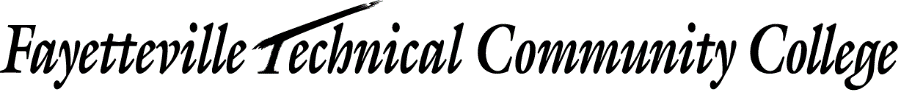 Verification of Identity: (Required only if form is not presented in person)Verified by Notary Public:Sworn and subscribed before the undersigned Notary Public this the ____ day of _________, 20___.My Commission Expires: CONSENT AND AUTHORIZATION TO RELEASE CONFIDENTIAL RECORDSSelf:Address:Other Entity (ies):Other Entity (ies):Address:SignatureDatatel ID # (if available): Date of BirthName  (Print)Notary Public Signature